WORKSHEET 1: REVIEW - USING TECHNOLOGY IN TEACHING AND LEARNINGWORKSHEET 2: EFFECTIVE TEACHING AND LEARNINGWORKSHEET 3: Discussion QuestionsWORKSHEET 4: INSTRUCTION STEPSReorder the following steps of instructions by Robert Gagne from the first to the last.Provide “learning guidance”Assess performancePresent the contentGain attentionEnhance retention and transfer to the jobInform learners of objectivesElicit performance (practice)Stimulate recall of prior learningProvide feedbackNOTopicsKey points1Reasons to use technology Addressing different learning styles of studentsBoosting motivationEnhance learning2Benefits of using technologyBefore:Previewing the materialsGiving pre-assignmentDuring:Engaging studentsImmersing studentsInteract/collaborateAfter:ReviewingApplyExplore beyond classroomAssessing learning outcomes3Shifts/changes in the 21st century learningLearning skill is powerThe class goes with the learnersLearner learns from many sourcesLearner researches materialsHolistic learning is enhancedPublish assignments for real and larger audienceCollaborate for better learning4Learning Strategies that integrate technologyStrategies: (Rebecca Oxford)Cognitive strategiesMeta-cognitive strategiesAffective strategiesMemory-related strategiesCompensation strategiesSocial strategies6Teaching techniquesWord Clouds for brainstormingUsing short video to introduce context and gain attentionVocabulary building assignmentsPhoto shooting and describing --- upload to social mediaInformation search and sharing to learn about a certain topicNoObservationSights  () and sounds () in an effective class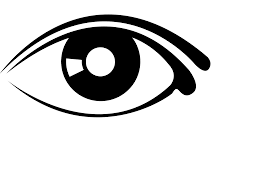 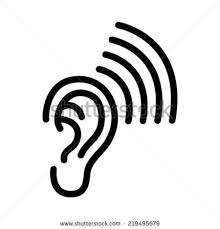 1Teacher2Learner3Classroom1. How do you define a good lesson?2. What should we (teachers) do to develop a good lesson?Step 1Step 2Step 3Step 4Step 5Step 6Step 7Step 8Step 9